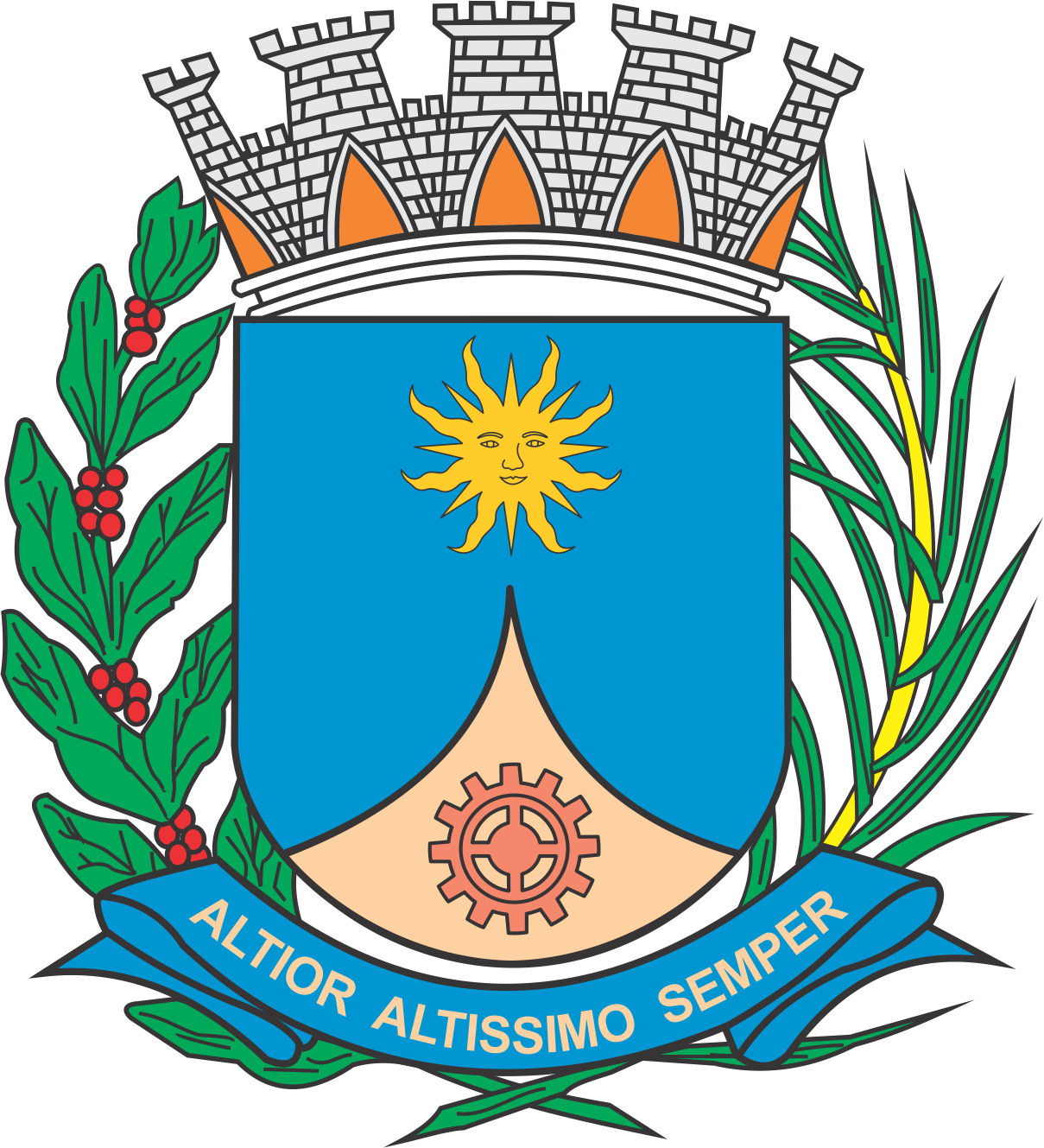 CÂMARA MUNICIPAL DE ARARAQUARAAUTÓGRAFO NÚMERO 357/2019PROJETO DE LEI NÚMERO 338/2019INICIATIVA: VEREADOR E VICE-PRESIDENTE EDIO LOPESDenomina Praça Sebastião dos Santos próprio público do município.		Art. 1º  Fica denominada Praça Sebastião dos Santos a área pública da sede do Município formada pelas vias públicas denominadas Rua Doutor Amaury de Castro Monteiro, esquina com a Avenida Badia Miguel Saba e Rua Elias Jorge Abi Rached Filho – matrícula nº 32.633 – inscrição cadastral nº 09-444-029, no bairro denominado Doutor Tancredo de Almeida Neves (Cecap). 		Art. 2º  Esta lei entra em vigor na data de sua publicação.		CÂMARA MUNICIPAL DE ARARAQUARA, aos 30 (trinta) dias do mês de outubro do ano de 2019 (dois mil e dezenove).TENENTE SANTANAPresidente